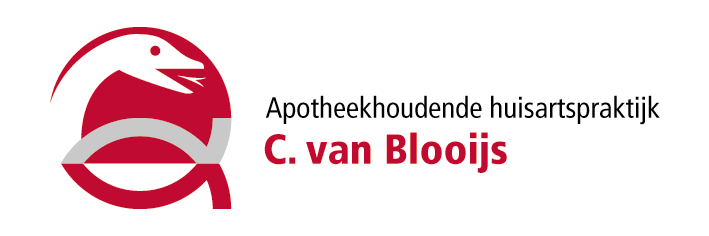 Sluiskolk 22451 ZL  Leimuiden	Tel.:0172-507976PATIËNTEN MEDEDELING NIEUW: PER WEEK AFLEVEREN VAN GENEESMIDDELEN Naast de al vertrouwde verstrekking van medicijnen door onze eigen apotheek kunnen wij u een nieuwe vorm van geneesmiddelendistributie aanbieden: weekafleveringen van uw medicijnen. Door samenwerking met de 5 Sterren Apotheek kunnen wij uw medicijnen geheel op maat ook per week laten bezorgen. Hoe gaat dat in zijn werk? Kreeg u uw medicijnen voorheen per maand of per 3 maanden in één verpakking, bij het geneesmiddelendistributiesysteem van de 5 Sterren Apotheek worden uw medicijnen per dag en per innametijdstip apart verpakt in doorzichtige zakjes. Alle gegevens van uzelf en van het geneesmiddel, de dag en de tijd waarop het medicijn moet worden ingenomen en waar u op moet letten bij het gebruik, het staat allemaal op ieder zakje vermeld. Voor wie is deze service bedoeld? Alle patiënten die chronisch tenminste 4 verschillende medicijnen gebruiken komen in aanmerking voor het wekelijks afleveren van hun medicatie. In het bijzonder denken wij aan patiënten uit verpleeghuizen of verzorgingstehuizen. Ook als u nog thuis woont, maar het moeilijk vindt om uw eigen medicijngebruik in de hand te houden kunt u een beroep doen op deze service. Praat er eens over met de huisarts om te kijken of u in aanmerking komt voor deze nieuwe vorm van dienst-verlening. Daarbij speelt ook een rol bij wie u bent verzekerd; dit in verband met de vergoeding van deze vorm van medicijnverstrekking door uw zorgverzekeraar. Wij kunnen u daarbij helpen. Wat zijn de voordelen van deze vorm van geneesmiddelverstrekking? Gebruikersgemak: de geneesmiddelen zijn handig per innametijdstip verpakt in zakjes die eenvoudig kunnen worden opengescheurd. Het risico van fouten bij het gebruik is bijna nul; u kunt uw medicatie niet vergeten in te nemen, niet op de verkeerde dag of op het verkeerde tijdstip (dus te vroeg of te laat); Hygiëne: Uw medicijnen zijn per dag en per tijdstip van inname verpakt, u komt dus alleen in aanraking met uw geneesmiddelen op het moment dat u ze moet gaan innemen; Minder verspilling van geneesmiddelen in het geval uw medicatie wordt gewijzigd. U heeft immers voor nooit meer dan 7 dagen in huis; Betere controle: U weet elke dag precies wanneer en hoe u uw medicatie moet gebruiken. Hoe gaat de verstrekking van uw medicijnen in zijn werk? Via de huisarts krijgt u elke week een rol bestaande uit plastic zakjes met uw medicijnen aangeleverd. Deze rol zit verpakt in een handig doosje. Op elk zakje staat gedrukt welk(e) medicijn(en) erin zitten. Tevens vermeldt dit zakje op welke dag, welk tijdstip en op welke wijze elk medicijn moet worden gebruikt. Wilt u meer weten? Neem dan contact op met de assistente of met uw huisarts.